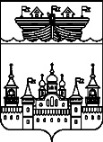 СОВЕТ ДЕПУТАТОВ ВОСКРЕСЕНСКОГО МУНИЦИПАЛЬНОГО ОКРУГА НИЖЕГОРОДСКОЙ ОБЛАСТИРЕШЕНИЕ23 января 2023 года	№ 11О комиссии по дополнительному пенсионному обеспечению отдельных категорий гражданВ соответствии с Законом Нижегородской области от 31 июля 2013 года № 96-З «О внесении изменений в отдельные законы Нижегородской области», статьей 27 Закона Нижегородской области от 3 августа 2007 года № 99-З «О муниципальной службе в Нижегородской области»,Совет депутатов округа решил:1.Образовать комиссию по дополнительному пенсионному обеспечению отдельных категорий граждан (далее - Комиссия).2.Утвердить Положение о Комиссии согласно приложению 1.3.Утвердить состав Комиссии согласно приложению 2.4.Организационное, документационное, информационное и иное обеспечение деятельности Комиссии возложить на администрацию Воскресенского муниципального округа Нижегородской области.5.Отменить решения Земского собрания Воскресенского муниципального района Нижегородской области:1)от 03 марта 2015 года № 14 «О комиссии Земского собрания и администрации Воскресенского муниципального района Нижегородской области по дополнительному  пенсионному обеспечению отдельных категорий граждан »;2) от 02 октября 2015 года № 95 «О внесении изменений в приложение 2 к решению Земского собрания Воскресенского муниципального района Нижегородской области от 03 марта 2015 года № 14»;3)от 20 февраля 2017 года № 16 «О внесении изменений в приложение 2 к решению Земского собрания Воскресенского муниципального района Нижегородской области от 03 марта 2015 года № 14»;4)от 25 октября 2019 года № 101 «О внесении изменений в решение Земского собрания Воскресенского муниципального района Нижегородской области от 03 марта 2015 года № 14 «О комиссии Земского собрания и администрации Воскресенского муниципального района Нижегородской области по дополнительному пенсионному обеспечению отдельных категорий граждан»»;5)от 29 мая 2020 года № 33 «О внесении изменений в решение Земского собрания Воскресенского муниципального района Нижегородской области от 03 марта 2015 года № 14 «О комиссии Земского собрания и администрации Воскресенского муниципального района Нижегородской области по дополнительному пенсионному обеспечению отдельных категорий граждан»»;6)от 17 декабря 2020 года №84 «О внесении изменений в приложение 2 к решению Земского собрания Воскресенского муниципального района Нижегородской области от 03 марта 2015 года № 14».Председатель 				                       Глава местного самоуправленияСовета депутатов округа    				   округа                                 И.Д. Оржанцев						    А.Е. ЗапеваловПриложение 1к решению Совета депутатов Воскресенского муниципального округа Нижегородской области от 23 января 2023 года № 11ПОЛОЖЕНИЕо комиссии по дополнительному пенсионному обеспечению отдельных категорий граждан (далее – Положение)1.Общие положения1.1.В соответствии с Положением о пенсии за выслугу лет лицам, замещавшим муниципальные должности и должности муниципальной службы в Воскресенском муниципальном округе Нижегородской области образуется комиссия по дополнительному пенсионному обеспечению отдельных категорий граждан (далее - Комиссия).1.2.Настоящее Положение устанавливает задачи, полномочия, порядок образования и деятельности Комиссии.1.3.Комиссия является постоянно действующим органом.1.4.Комиссия в своей деятельности подотчетна Совету депутатов Воскресенского муниципального округа Нижегородской области (далее – Совет депутатов округа) и администрации Воскресенского муниципального округа Нижегородской области (далее – администрация округа).1.5.Комиссия в своей работе руководствуется Конституцией Российской Федерации, Федеральным законом от 2 марта 2007 года № 25-ФЗ «О муниципальной службе в Российской Федерации», Законом Нижегородской области от 3 августа 2007 года № 99-З «О муниципальной службе в Нижегородской области», Положением о пенсии за выслугу лет лицам, замещавшим муниципальные должности и должности муниципальной службы в Воскресенском муниципальном округе Нижегородской области, утвержденным решением Совета депутатов округа, другими нормативными правовыми актами Российской Федерации, Нижегородской области, нормативными правовыми актами Воскресенского муниципального округа Нижегородской области.1.6.Задачами Комиссии являются:а)правильное и своевременное назначение пенсии за выслугу лет лицам, замещавшим выборные муниципальные должности Воскресенского муниципального округа Нижегородской области и должности муниципальной службы в Воскресенском муниципальном округе Нижегородской области на основе всестороннего, полного и объективного рассмотрения документов, представленных на рассмотрение Комиссии;б)определение стажа государственной (муниципальной) службы, учитываемого при назначении пенсии за выслугу лет;в)перерасчет пенсии за выслугу лет в случае изменения стажа государственной (муниципальной) службы, дающего право на пенсию, либо среднемесячного заработка, учитываемого при назначении пенсии.2. Порядок образования комиссии2.1.Комиссия образуется решением Совета депутатов округа по представлению администрации округа и состоит из шести членов - представителей от Совета депутатов округа и администрации округа.2.2.Членами Комиссии - представителями от Совета депутатов являются:-председатель Совета депутатов Воскресенского муниципального округа Нижегородской области (сопредседатель Комиссии);-депутат Совета депутатов округа (по представлению председателя Совета депутатов Воскресенского муниципального округа Нижегородской области);2.3.Членами Комиссии - представителями от администрации округа являются:-начальник управления финансов администрации округа (сопредседатель Комиссии);-управляющий делами администрации округа;-начальник юридического отдела администрации округа;-ведущий специалист сектора по бухгалтерскому учёту и отчетности администрации округа.2.4.Изменения в состав Комиссии вносятся решением Совета депутатов округа.3.Полномочия КомиссииВ целях выполнения возложенных на нее задач Комиссия:3.1.Рассматривает направленные в установленном порядке представления (ходатайства) Совета депутатов округа, администрации округа, и иных органов местного самоуправления Воскресенского муниципального округа Нижегородской области, должностных лиц, а также личные заявления граждан, ранее замещавших выборные муниципальные должности Воскресенского муниципального округа Нижегородской области и должности муниципальной службы в Воскресенском муниципальном округе Нижегородской области, и принимает решения:а) об установлении стажа государственной или муниципальной службы, учитываемого для назначения пенсии за выслугу лет;б) о назначении пенсии за выслугу лет лицам, замещавшим выборные муниципальные должности и должности муниципальной службы в органах местного самоуправления Воскресенского муниципального округа Нижегородской области;в) о приостановлении выплаты пенсии за выслугу лет;г) о возобновлении выплаты пенсии за выслугу лет;д) о перерасчете пенсии за выслугу лет в случае изменения выслуги лет, дающей право на пенсию, либо среднемесячного заработка, учитываемого при назначении пенсии;е) об отказе в назначении пенсии за выслугу лет;ж) о взыскании сумм пенсии за выслугу лет, излишне выплаченных пенсионеру в связи с нарушением им обязанности извещать Уполномоченный орган о наступлении обстоятельств, влекущих за собой изменение размера пенсии за выслугу лет или прекращение ее выплаты;з) иные решения.3.2.Принимает решение по каждому рассмотренному представлению (ходатайству) или личному заявлению.При назначении пенсии за выслугу лет в решении указывается лицо, которому назначена пенсия, срок, с которого назначена пенсия, её размер и выслуга лет.В случае отказа в назначении пенсии Комиссия выносит решение с указанием причины отказа.3.3.Рассматривает повторно по представлению (ходатайству) Совета депутатов округа или администрации округа все материалы дела и принимает решение, руководствуясь действующим законодательством.3.4.Принимает решение о назначении пенсии за выслугу лет отдельным лицам, у которых недостаточно необходимого для назначения пенсии стажа государственной (муниципальной) службы, но не более двух лет, учитывая личный вклад заявителя в социально-экономическое развитие Воскресенского муниципального округа Нижегородской области.3.5.Принимает решение об удержании излишне выплаченных сумм пенсии за выслугу лет в порядке, предусмотренном для удержаний из пенсии, назначаемой в соответствии с Федеральным законом от 28 декабря 2013 года № 400-ФЗ «О страховых пенсиях».3.6.Устанавливает соответствие ранее замещаемых должностей в органах государственной власти и управления Нижегородской области и органах местного самоуправления в Нижегородской области должностям, предусмотренным перечнем государственных должностей Нижегородской области и Реестром должностей государственной гражданской службы Нижегородской области, перечнями муниципальных должностей и реестрами должностей муниципальной службы в Нижегородской области, действующими на день обращения за пенсией за выслугу лет (перерасчетом, индексацией).3.7.Комиссия имеет право:а) запрашивать документы, подтверждающие право на пенсию за выслугу лет;б) проверять обоснованность выдачи документов, представленных для подтверждения права на пенсию за выслугу лет;в) поручать администрации округа проводить проверку обоснованности выдачи документов, необходимых для назначения пенсии за выслугу;г) обращаться в необходимых случаях за консультацией к лицам, обладающим специальными знаниями.3.8.Решение Комиссии может быть обжаловано в судебном порядке.4. Организация и обеспечение деятельности Комиссии4.1.Заседания Комиссии проводятся по мере необходимости.4.2.Заседание Комиссии правомочно, если на нем присутствует не менее двух третей ее членов.4.3.Все члены Комиссии пользуются равными правами в решении всех вопросов, рассматриваемых на заседании Комиссии.4.4.Решение Комиссии принимается большинством голосов присутствующих на заседании членов Комиссии.При равенстве голосов принятым считается решение, за которое проголосовал председательствующий на заседании.4.5.Решение Комиссии оформляется протоколом, который подписывается членами Комиссии, присутствующими на заседании.4.6.Организационное, документационное, информационное и иное обеспечение деятельности Комиссии осуществляет администрация округа.4.7.Истцом и ответчиком в суде по вопросам, связанным с исполнением решений Комиссии, является администрация округа.Приложение 2к решению Совета депутатов Воскресенского муниципального округа Нижегородской области от 23 января 2023 года № 11СОСТАВкомиссии по дополнительному пенсионному обеспечению отдельных категорий граждан-Оржанцев Илья Дмитриевич - председатель Совета депутатов Воскресенского муниципального округа Нижегородской области, сопредседатель комиссии;-Мясникова Наталия Вячеславовна - начальник управления финансов администрации Воскресенского муниципального округа Нижегородской области, сопредседатель комиссии;-Ковалева Ольга Петровна – начальник юридического отдела администрации Воскресенского муниципального округа;-Поздышева Элеонора Владимировна - управляющий делами администрации Воскресенского муниципального округа Нижегородской области;-Попрухина Маргарита Валерьевна- депутат Совета депутатов Воскресенского муниципального округа Нижегородской области;-Лаптева Ирина Васильевна - ведущий специалист сектора по бухгалтерскому учёту и отчетности администрации Воскресенского муниципального округа Нижегородской области, ответственный секретарь комиссии.